Mod-10 Counter state tableComplete the Q trace in the following timing diagram based on the state table for the mod-10 counter.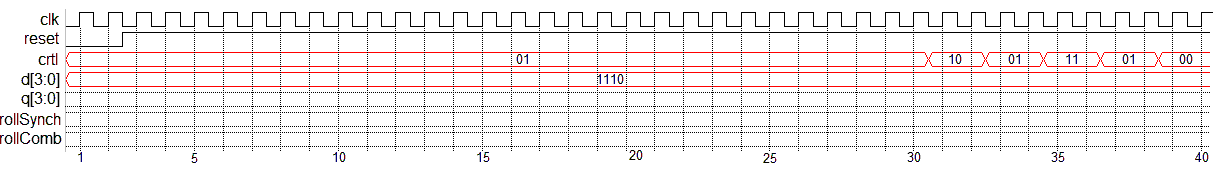 Using only comparators, a 4-bit register, and an adder construct the logic for the mod-10 counter.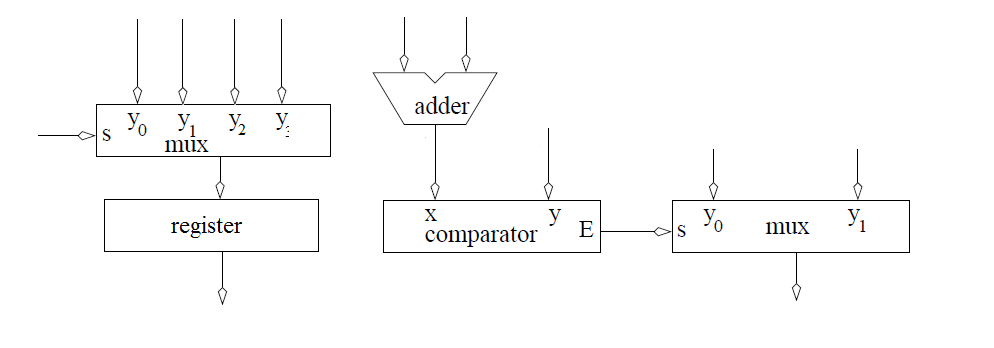 ---------------------------------------------------------------------- Name:	Chris Coulston-- Date:	Jan 13, 2015-- File:	lec04.vhdl-- HW:		Lecture 4-- Crs:	CSCE 436-- Purp:	Demo the use of processes for a mod 10 counter-- Documentation:	I pulled some information from chapter 8.-- Academic Integrity Statement: I certify that, while others may have -- assisted me in brain storming, debugging and validating this program, -- the program itself is my own work. I understand that submitting code -- which is the work of other individuals is a violation of the honor   -- code.  I also understand that if I knowingly give my original work to -- another individual is also a violation of the honor code. ------------------------------------------------------------------------- library IEEE;		use IEEE.std_logic_1164.all; use IEEE.NUMERIC_STD.ALL;entity lec4 is	Port(	clk: in  STD_LOGIC;		reset : in  STD_LOGIC;		ctrl: in std_logic_vector(1 downto 0);		D: in unsigned (3 downto 0);		Q: out unsigned (3 downto 0));end lec4;architecture behavior of lec4 is	signal rollSynch, rollCombo: STD_LOGIC;	signal processQ: unsigned (3 downto 0);begin	-------------------------------------	--		ctrl	behavior	--		00	hold	--		01	count up mod 10	--		10	load D	--		11	synch reset	-------------------------------------	process(clk)	begin		if (rising_edge(clk)) then			if (reset = '0') then				processQ <= (others => '0');				rollSynch <= '0';			elsif ((processQ < 9) and (ctrl = "01")) then				processQ <= processQ + 1;				rollSynch <= '0';			elsif ((processQ = 9) and (ctrl = "01")) then				processQ <= (others => '0');				rollSynch <= '1';			elsif (ctrl = "10") then				processQ <= unsigned(D);			elsif (ctrl = "11") then				processQ <= (others => '0');			end if;		end if;	end process;	rollCombo  <= '1' when (processQ = 9) else '0';	Q <= processQ;end behavior;clkresetctrlDQ+0,1,fallingxxxxQrising0xxx0rising100xQrising101xQ+1 mod 10rising110DDrising111x0